VSTUPNÍ ČÁSTNázev moduluKola a pneumatikyKód modulu23-m-3/AB09Typ vzděláváníOdborné vzděláváníTyp modulu(odborný) teoreticko–praktickýVyužitelnost vzdělávacího moduluKategorie dosaženého vzděláníH (EQF úroveň 3)Skupiny oborů23 - Strojírenství a strojírenská výroba26 - Elektrotechnika, telekomunikační a výpočetní technika39 - Speciální a interdisciplinární obory41 - Zemědělství a lesnictvíKomplexní úlohaProfesní kvalifikaceMechanik komplexního pneuservisu
(kód: 23-091-H)
Mechanik pneuservisu nákladních vozidel a autobusů 
(kód: 23-088-H)
Mechanik pneuservisu osobních motorových vozidel
(kód: 23-087-H)
Mechanik pneuservisu jednostopých vozidel
(kód: 23-089-H)
Obory vzdělání - poznámky23-68-H/01 Mechanik opravář motorových vozidel23-65-H/03 Strojník silničních strojů23-55-H/02 Karosář23-61-H/01 Autolakýrník23-45-M/01 Dopravní prostředkyDélka modulu (počet hodin)32Poznámka k délce moduluPlatnost modulu od30. 04. 2020Platnost modulu doVstupní předpokladyAbsolvování modulů:Montáže a demontážeMotorová vozidlaJÁDRO MODULUCharakteristika moduluModul se zabývá teorií konstrukce kol, pneumatik a systémů kontroly nahuštění, motorových vozidel, v praktické části pak kontrolou, diagnostikou závad a opravami kol, pneumatik a systému kontroly huštění.Cílem je získání teoretických znalostí a praktických dovedností potřebných pro kontrolu a opravy kol a pneumatik pro jednostopé, osobní, nákladní a speciální vozidla.Po absolvování modulu by žák měl být schopen kontrolovat kola a pneumatiky, provádět jejich opravy, výměny, vyvažování, konfigurovat systémy pro kontrolu nahuštění.Bude připraven vykonávat práce v pneuservisu motorových vozidel.Očekávané výsledky učeníŽák získá teoretické znalosti o kolech a pneumatikách motorových vozidel. Praktické dovednosti kontroly, oprav a výměny kol a pneumatik jednostopých, osobních a nákladních motorových vozidel a speciálních motorových vozidel, včetně diagnostiky a obsluhy systémů kontroly tlaku v pneumatikách.Kompetence ve vazbě na NSKDemontáž pláště z ráfkuMontáž pláště na ráfekKontrola a nastavení tlaku v pneumatikáchVolba postupu vyvážení kola určeného vozidlaVolba pracovního postupu při montáži kola na nápravu určeného vozidlaDoporučení nejvhodnějšího typu a druhu pneumatik pro jednotlivá motorová a přípojná vozidla s ohledem na zákonné předpisy, doporučení výrobce a požadavky provozovateleOrientace v konstrukci a technologii výroby pláště jednostopého, osobního a nákladního vozidla a speciálních vozidelPosouzení technického stavu pneumatikZjišťování vad či poškození pneumatik a jejich opravaKontrola monitoringu tlaku v pneumatikách vozidlaUrčení příčiny nepravidelného opotřebení pneumatikObsah vzdělávání (rozpis učiva)Kola motorových vozidel (disky a pneumatiky)Disky kol motorových vozidel   (jednostopé, osobní, nákladní a speciální)Konstrukce, materiály, značení- Kontrola- OpravyPneumatiky motorových vozidel (jednostopých, osobních, nákladních a speciálních)Konstrukce- Značení- Kontrola- OpravyVýměna pneumatik- Pracovní postupyVyvažování kol- Pracovní postupySystémy kontroly tlaku v pneumatikách a nastavení tlaku v pneumatikách- Konstrukční řešení- Diagnostika systémů- Pracovní postupySpecifika montáží kol ocelových a z hliníkových slitin na nápravu (vymezovací kroužky, matice, šrouby kol, apod.)Učební činnosti žáků a strategie výukyFrontální výuka - teoretická částSkupinová a individuální výuka při výuce praktických dovednostíZařazení do učebního plánu, ročník2.ročníkVÝSTUPNÍ ČÁSTZpůsob ověřování dosažených výsledkůÚstní a písemné testování teoretických znalostíPraktické přezkušováníHodnocení kvantitativní a slovníKritéria hodnoceníTeoretická část:Výborný - ovládá výborně látku, zná detaily problematiky, chápe souvislosti mezi jednotlivými jevy a dokáže je vysvětlit.Chvalitebný - ovládá dobře látku, zná s chybami detaily problematiky, chápe podstatné souvislosti mezi jevy a dokáže je vysvětlit.Dobrý - ovládá látku, zná některé detaily problematiky, byť s možnými chybami, chápe souvislosti mezi jednotlivými jevy, ale nedokáže je vysvětlit.Dostatečný - látku příliš neovládá, dopouští se chyb, byť ne zásadního charakteru. Chápe podstatu problému, není si však vědom souvislostí a detailů.Nedostatečný - látku neovládáPraktická část:Výborný - umí diagnostikovat i složitější závady a zná a umí použít nejvhodnější a nejekonomičtější způsob opravy, je schopen samostatné práce, odvedenou práci dokáže zkontrolovat a zhodnotit.Chvalitebný - ovládá dobře problematiku diagnostiky a oprav, zná s chybami detaily problematiky, chápe podstatné souvislosti mezi jevy a dokáže je vysvětlit, je schopen pracovat samostatně s dozorem pedagoga.Dobrý - ovládá látku, zná některé detaily problematiky, byť s možnými chybami, při diagnostice závad se dopouští chyb, je schopen práce pod dozorem pedagoga v jednodušších případech pracuje samostatně.Dostatečný - látku příliš neovládá, dopouští se chyb. Chápe podstatu diagnostiky a oprav, není si však vědom souvislostí a detailů. Pracuje správně pouze pod dozorem pedagoga.Nedostatečný - látku neovládá, není schopen práce ani pod dohledem.Doporučená literaturaPříručka pro automechanika-Rolf GSCHEIDLE a kol.PoznámkyObsahové upřesněníOV NSK - Odborné vzdělávání ve vztahu k NSKMateriál vznikl v rámci projektu Modernizace odborného vzdělávání (MOV), který byl spolufinancován z Evropských strukturálních a investičních fondů a jehož realizaci zajišťoval Národní pedagogický institut České republiky. Autorem materiálu a všech jeho částí, není-li uvedeno jinak, je Karel Beran. Creative Commons CC BY SA 4.0 – Uveďte původ – Zachovejte licenci 4.0 Mezinárodní.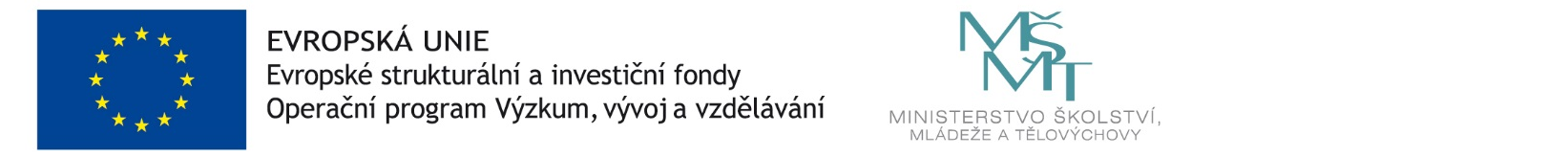 